КозоводствоГайнуллина, М. К. Продуктивность и белковый состав молока коз при использовании в рационах жмыхов из семян масличных культур / М. К. Гайнуллина, Г. Ф. Хайруллина // Овцы, козы, шерстяное дело. – 2018. № 1. – С. 37–39.Статья посвящена вопросам молочной продуктивности, оценки качества и белкового состава молока коз зааненской породы при использовании в рационах жмыхов из семян масличных культур.Кожанов, Т. В. Развитие инноваций в сфере производства молочной продукции козоводства / Т. В. Кожанов // Инновационное развитие экономики. – 2018. – № 1 (43). – С. 102–108.Статья посвящена вопросам инновационного развития в сфере производства молочной продукции козоводства, охарактеризованы подходы и тенденции в реализации стратегической миссии козоводческих организаций.Петров, Н. И. Особенности продуктивных белых оренбургских коз / Н. И. Петров // Аграр. вестн. Юго-Востока. – 2018. – № 1(18). – С. 36–39.Сохранение и использование генетических ресурсов коз Кыргызстана / И. А. Альмеев [и др.] // Вестн. Алтайского гос. аграр. ун-та. – 2018. – № 3. – С.155–158.Приведены материалы по количественному, качественному составу и характеристике продуктивных качеств кыргызских пуховых и молочного типа коз. Проведенный анализ образцов шерстного покрова у особей желательного типа разных групп с использованием лабораторного оборудования и аппарата OFDA-2000 показал, что показатели содержания, длины и тонины пуховых волокон соответствуют установленным требованиям, а у отдельных особей - на пух-кашмир. Приведенные данные указывают на возможность совершенствования стада кыргызских пуховых коз путем селекции, использование племенных производителей способствует увеличению численности и совершенствованию кыргызского молочного типа путем чистопородного разведения и преобразовательного скрещивания. Составитель: Л. М. Бабанина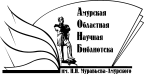 Государственное бюджетное учреждение культуры«Амурская областная научная библиотека имени Н.Н. Муравьева-Амурского